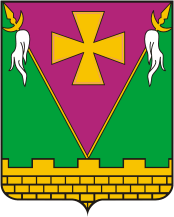 АДМИНИСТРАЦИЯ ЮЖНО-КУБАНСКОГО                                 СЕЛЬСКОГО ПОСЕЛЕНИЯ ДИНСКОГО РАЙОНАПОСТАНОВЛЕНИЕот 02.11.2018                                                                                       № 285 поселок ЮжныйО присвоении наименования улице, расположенной в границах земельных участков с кадастровыми номерами 23:07:0302000:1701, 23:07:0302000:1702, 23:07:0302000:1703, 23:07:0302000:1698, 23:07:0302000:1695, 23:07:0302000:1696, 23:07:0302000:1697, 23:07:0302000:1704, 23:07:0302000:1693, 23:07:0302000:1694, 23:07:0302000:1699, 23:07:0302000:1700В соответствии с Уставом Южно-Кубанского сельского поселения Динского района, решением Совета Южно-Кубанского сельского поселения от 30.09.2011 № 38 «Об утверждении Положения о порядке присвоения наименований (переименований) улицам, площадям, иным составным частям населенного пункта, установления нумерации домов, установки указателей с наименованиями улиц и номеров домов, присвоения адресов объектам недвижимости на территории Южно-Кубанского сельского поселения Динского района», на основании заключения комиссии по присвоению наименований (переименований) улиц и иным составным частям поселка Южный от 02.11.2018 года, п о с т а н о в л я ю:1. Присвоить следующее наименование улице:- переулок Атаманский.2. Утвердить схему расположения улиц, в соответствии с проектом планировки утвержденным постановлением администрации муниципального образования Динской район от 12.10.2018 № 1702 «Об утверждении документации по проекту планировки территории (проект планировки и проект межевания) в границах земельных участков с кадастровыми номерами 23:07:0302000:1701, 23:07:0302000:1702, 23:07:0302000:1703, 23:07:0302000:1698, 23:07:0302000:954, 23:07:0302000:1695, 23:07:0302000:1696, 23:07:0302000:1697, 23:07:0302000:1704, 23:07:0302000:985, 23:07:0302000:1693, 23:07:0302000:1694, 23:07:0302000:1699, 23:07:0302000:1700, 23:07:0302000:986, 23:07:0302000:983, 23:07:0302000:952, 23:07:0302000:956, 23:07:0302000:957, 23:07:0302000:958, 23:07:0302000:987, 23:07:0302000:2325, 23:07:0302000:2149, 23:07:0302000:2148, расположенных по адресу: Краснодарский край, Динской район, поселок Южный» (прилагается). 3. Общему отделу администрации Южно-Кубанского сельского поселения (Монастырная) разместить на официальном сайте администрации Южно-Кубанского сельского поселения настоящее постановление.4. Постановление вступает в силу со дня его обнародования.Глава Южно-Кубанского сельского поселения                                                                            А.А. СивоконьСХЕМА РАСПОЛОЖЕНИЯ УЛИЧНО-ДОРОЖНОЙ СЕТИ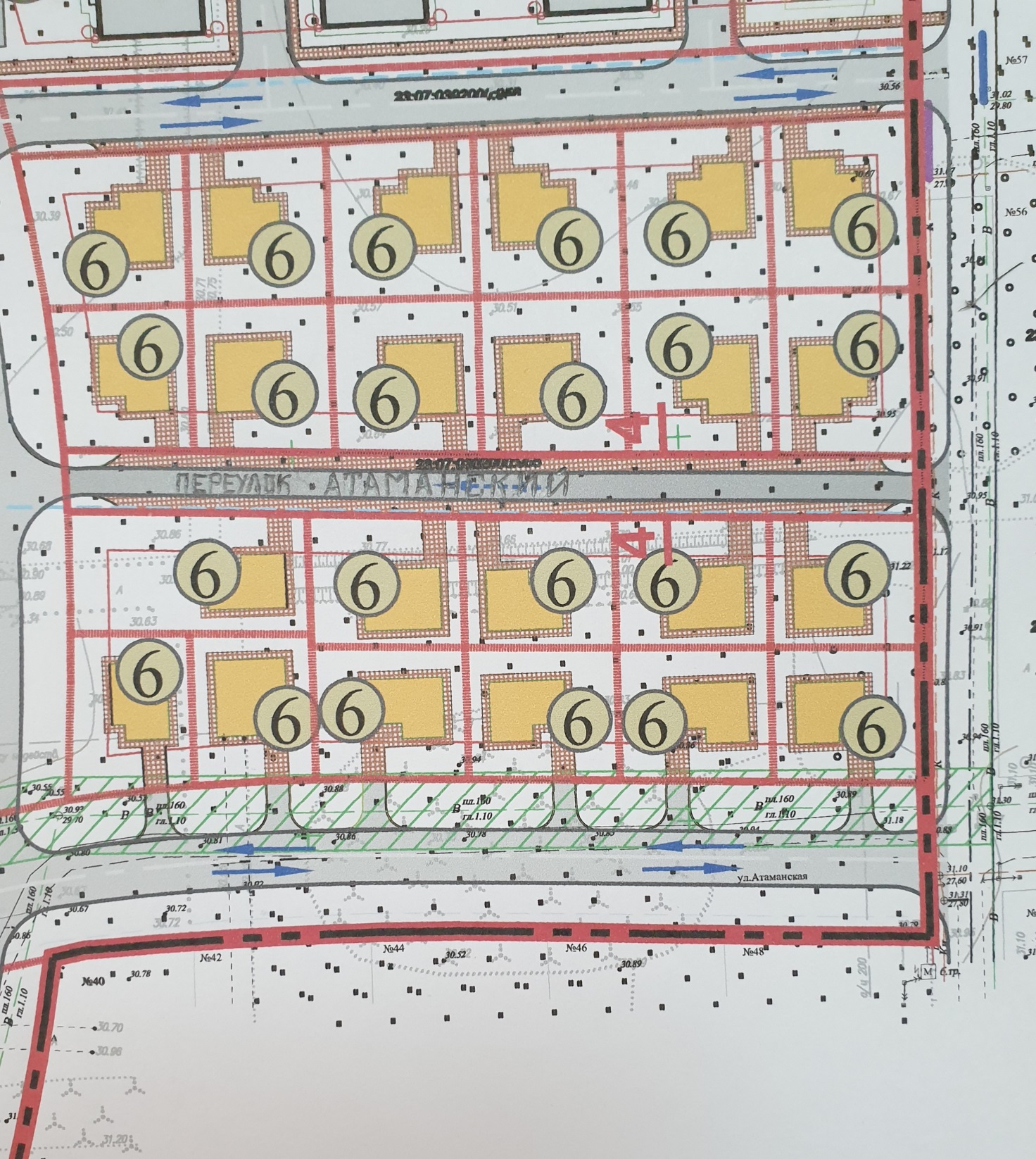 Приложениек постановлению администрацииЮжно-Кубанского сельского поселенияДинского районаОт02.11.2018 №285